BAB III  ANALISA DAN PERANCANGAN 1. Analisa Dalam analisa ini teknik pengambilan dan pengumpulan data menggunakan metode wawancara dan observasi. Berikut merupakan proses analisa penelitian. 3. 1. 1. Identifikasi Masalah Dapat disimpulkan bahwa permasalahan yang terjadi di Bank Sampah Masyarakat adalah jumlah data, aktifitas bank sampah masyarakat hanya dilakukan secara konvesional atau manual. Untuk mempermudah analisa data berikut penjelasan permasalahan terhadap masing-masing bagian tersebut dapat dijabarkan pada tabel berikut  Tabel 3.1 Tabel kerangk PIECES 3. 1. 2. Pemecahan Masalah Pemecahan Masalah yang ditawarkan adalah untuk mendukung Bank Sampah Masyarakat di Kelurahan Penanggungan RW 2 adalah dibuatnya sistem infomasi tabungan berbasis web di bank sampah masyarakat kelurahan Penanggungan yang dapat membuat aktifitas di bank sampah masyarakat menjadi lebih mudah, dapat dilakukan tanpa batasan waktu dan tempat. 3. 2. Perancangan Perancangan aplikasi tidak lepas dari Unified Modelling Languague atau UML. UML merupakan sekumpulan alat yang digunakan untuk melakukan abstraksi terhadap sebuah sistem atau perangkat lunak berorientasi objek. Oleh karena itu, UML dapat membantu dalam proses perancangan dan pengembangan aplikasi yang berorientasi objek. 3. 2. 1. Unifed Modelling Language 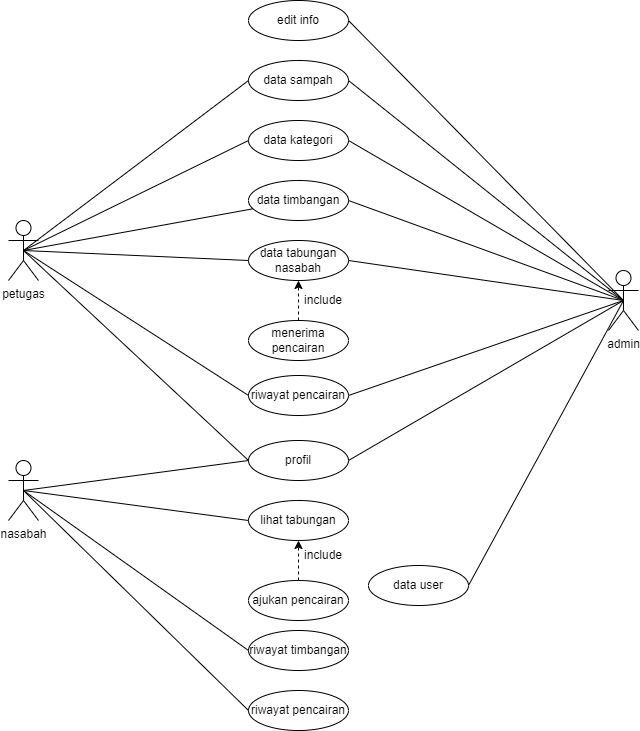 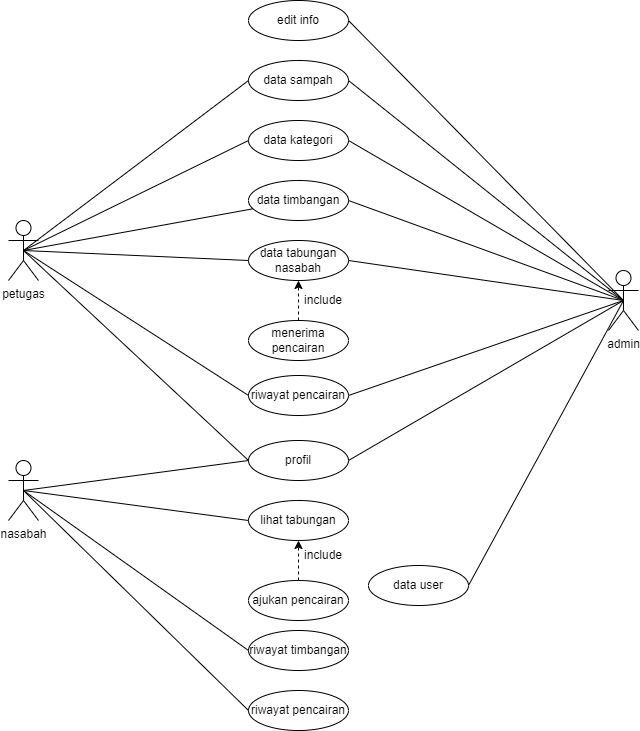 3.2.1.2. Activity Diagram Activity Diagram Login Activity diagram pada gambar 3.2 menjelaskan bahwa pengguna dapat login kedalam web dimana data yang dimasukkan berupa username serta password akan dicek apakah sesuai atau tidak sesuai sehingga dapat melanjutkan kedalam web.  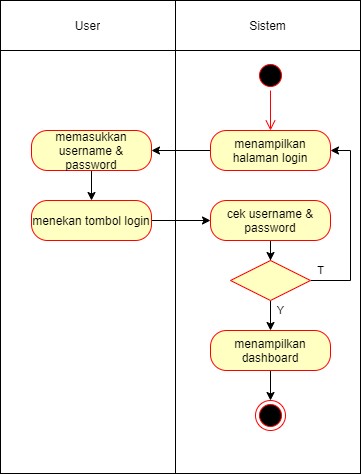 Gambar 3.2 Activity Diagram Login Activity Diagram Proses daftar akun Activity diagram yang terdapat pada gambar 3.3 menjelaskan tentang proses pendaftaran akun pada sistem, dimana dapat memilih 2 tipe akun yaitu peserta atau penyelenggara. 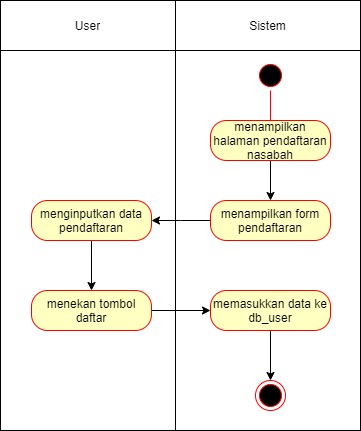 Gambar 3.3 Activity diagram proses daftar akun Activity Diagram proses petugas menambah data kategori Activity diagram yang terdapat pada gambar 3.4 menjelaskan tentang  proses penambahan data kategori oleh petugas. 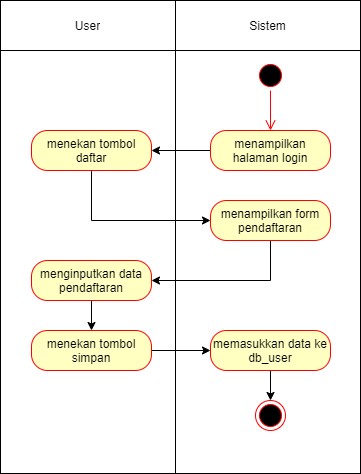 Gambar 3.4 Activity diagram proses menambah data kategori Activity Diagram proses menambah data sampah Activity diagram yang terdapat pada gambar 3.5 menjelaskan tentang proses penambahan data sampah oleh petugas. 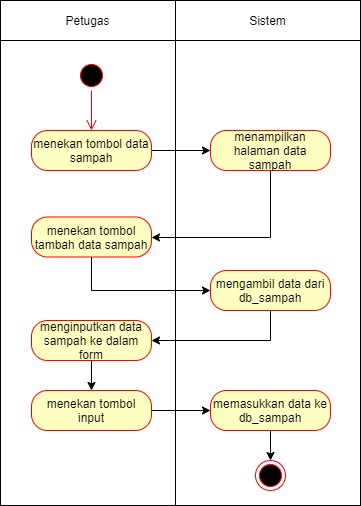 Gambar 3.5 Activity diagram proses menambah data sampah Activity Diagram proses menambah data timbangan Activity diagram pada gambar 3.6 menjelaskan bahwa petugas menambahkan data timbangan sampah dari nasabah. 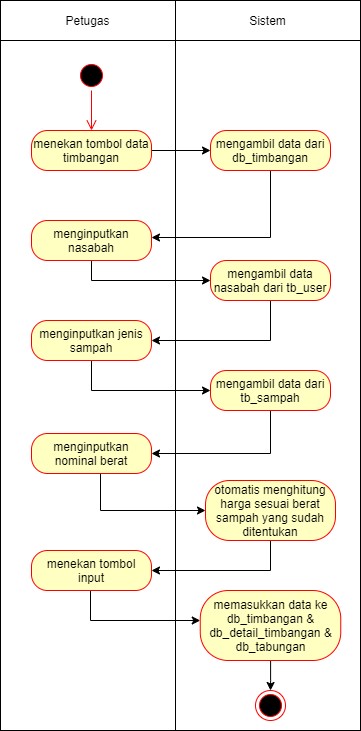 Gambar 3.6 Activity diagram proses menambah data timbangan Activity Diagram proses nasabah mengajukan pencairan Activity diagram pada gambar 3.7 menjelaskan bahwa nasabah sedang mengajukan pencairan tabungan, kemudian akan diterima terlebih dahulu oleh petugas. 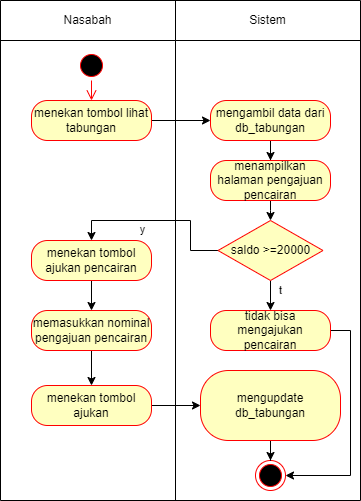 Gambar 3.7 Activity diagram proses nasabah mengajukan pencairan Activity Diagram petugas menerima pengajuan pencairan nasabah Activity diagram pada gambar 3.8 menjelaskan bahwa petugas sedang menerima pengajuan pencairan dari nasabah. Kemudian nasabah diminta datang ke bank sampah untuk mengambil uang. 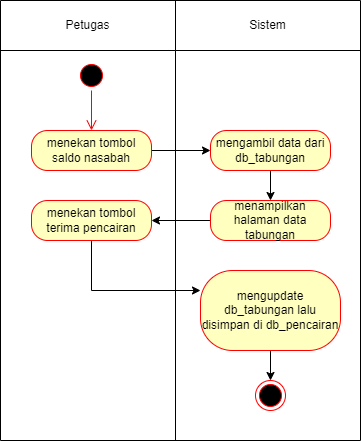 Gambar 3.8 Activity diagram petugas menerima pengajuan pencairan nasabah 3. 2. 2. Perancangan Desain Database Berikut merupakan gambaran perancangan kerangka database yang digunakan dalam pembuatan sistem ini Conceptual Data Model (CDM) Pada Conceptual Data Model seperti yang terdapat pada gambar 3.9 terdapat berbagai tabel yang digunakan pada sistem nantinya. 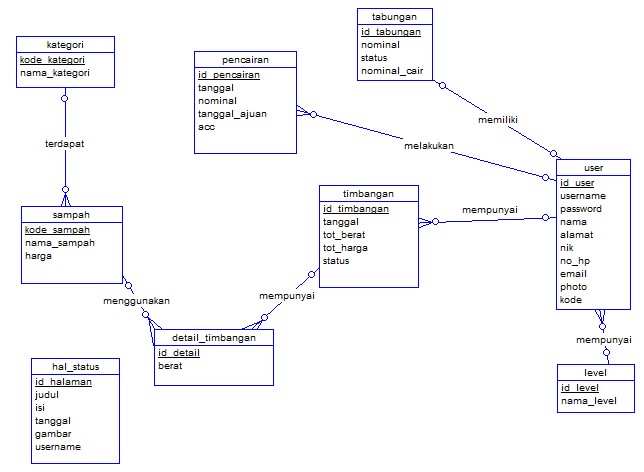 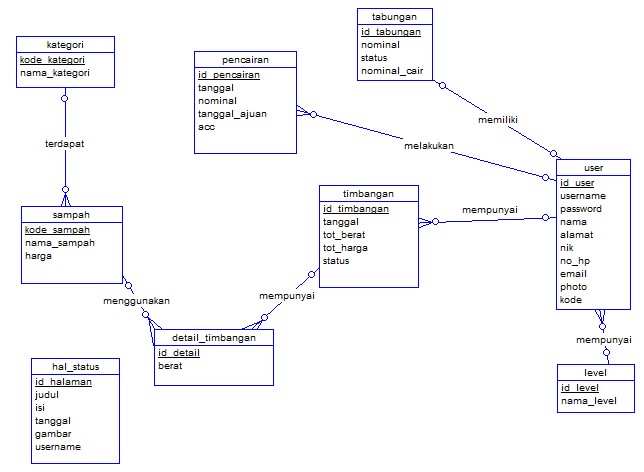 Gambar 3.9 rancangan Conceptual Data Model PDM Pada Physical Data Model dibawah ini terdapat hasil dari Conceptual Data Model dengan relasi one to many dan one to one. 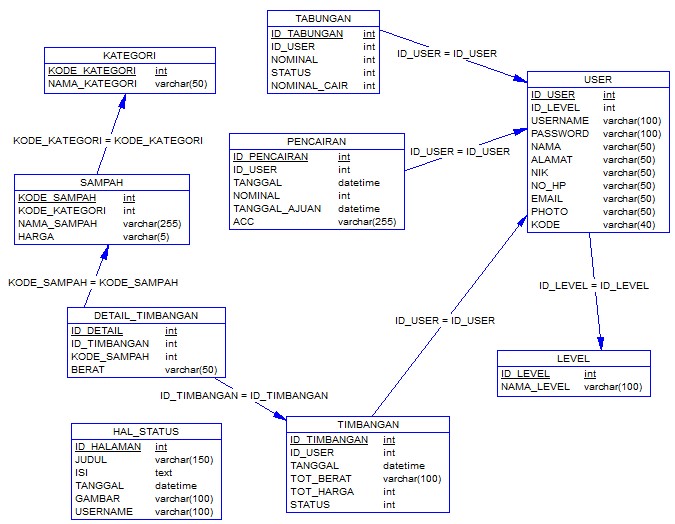 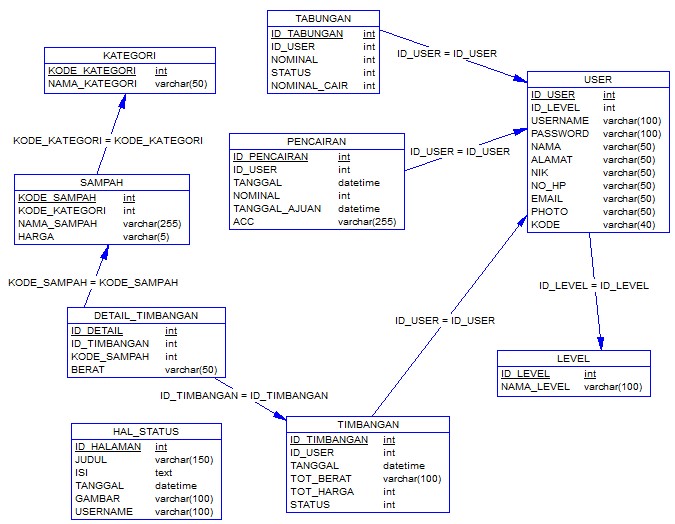 Gambar 3.10 rancangan Physical Data Model 2. 3. Pemodelan Interface Pada bagian ini terdapat beberapa mockup dari tampilan yang akan dibuat nanti. 1. Login 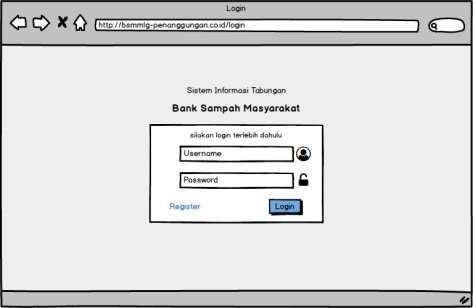 Gambar 3.11 Mockup tampilan login Gambar diatas adalah rancangan tampilan dari halaman login. 2. Pendaftaran nasabah 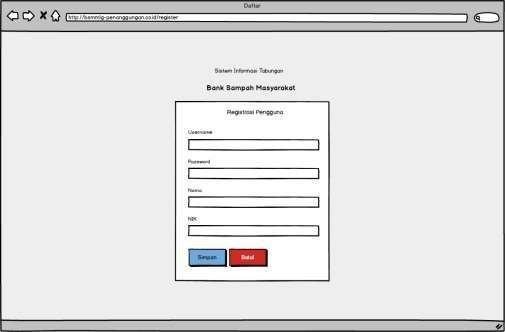 Gambar 3.12 Mockup tampilan pendaftaran penyelenggara Beranda admin 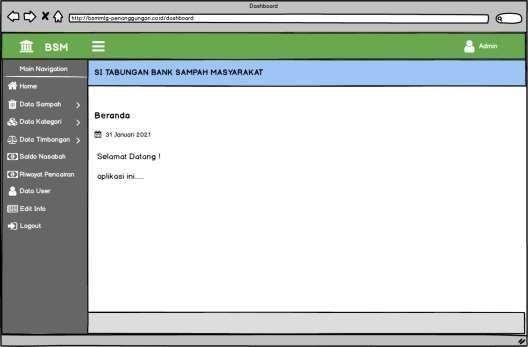 Gambar 3.13 Mockup tampilan beranda admin Data timbangan 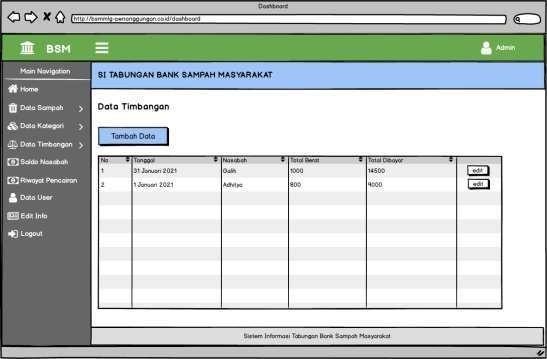 Gambar 3.14 Mockup tampilan data timbangan Data user 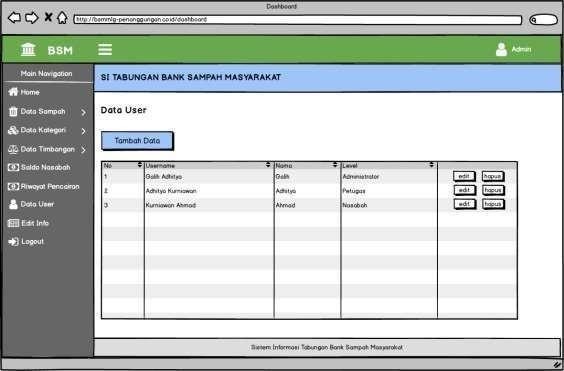 Gambar 3.15 Mockup tampilan data user Beranda petugas 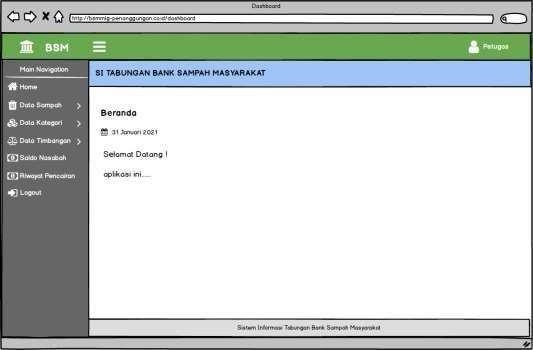 Gambar 3.16 Mockup tampilan beranda petugas Riwayat pencairan 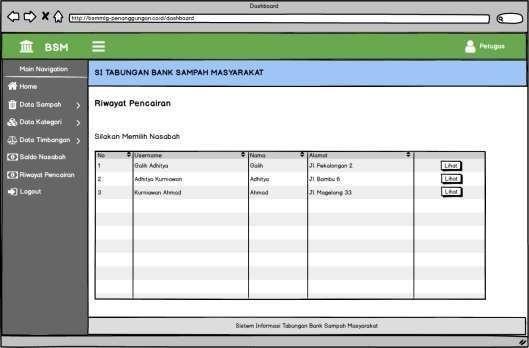 Gambar 3.17 Mockup tampilan Riwayat pencairan Beranda nasabah 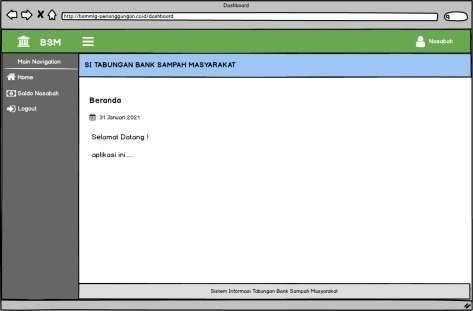 Gambar 3.18 Mockup tampilan beranda nasabah Saldo nasabah 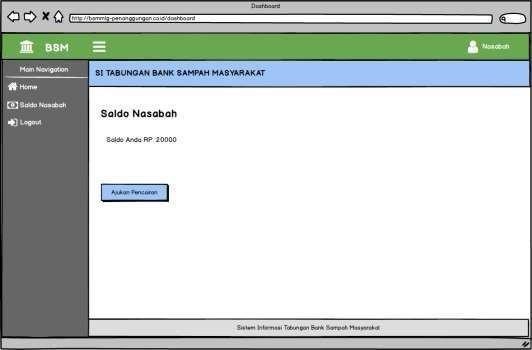 Gambar 3.19 Mockup tampilan saldo nasabah Kondisi saat ini Kondisi yang diinginkan Gap Belum adanya sistem yang dapat membantu petugas mengelola data sampah, timbangan, dan tabungan Bank Sampah Masyarakat di Kelurahan Penanggungan Dengan sistem yang akan dibuat bisa mempermudah petugas dalam pengelolaan data sampah, timbangan, dan tabungan. Memudahkan petugas dalam mengatur pengelolaan data sampah, timbangan, dan tabungan. Proses pendaftaran saat ini masih bersifat konvensional, dimana data pendaftaran masih secara manual dengan buku Dengan sistem yang akan dibuat bisa memberikan kemudahan warga untuk mendaftar menjadi nasabah bank sampah masyarakat. Memudahkan warga dalam mendaftar menjadi nasabah. Belum adanya sistem yang dapat membantu nasabah dalam mengajukan pencairan tabungan. Dengan sistem yang akan dibuat bisa memberikan kemudahan nasabah dalam mengajukan pencairan tabungan. Memudahkan nasabah dalam mengajukan pencairan. Belum adanya sistem yang membantu petugas dalam menerima pengajuan pencairan tabungan nasabah. Dengan sistem yang akan dibuat bisa memberikan kemudahan petugas dalam menerima pengajuan pencairan tabungan nasabah. Memudahkan petugas dalam penerimaan pengajuan pencairan tabungan nasabah. 